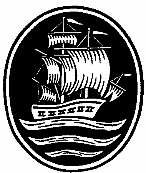 S5 - Learning Support Assistant – Howard of EffinghamRole PurposeSupports the teacher in their responsibility for the development and education of young people.To assist in meeting the pupils’ need for encouragement, reassurance and comfort and attend to their personal requirements and physical care while encouraging independence at all times. This will include pupils with special needs. Assist with planning, preparation and development of work programmes for individuals and groups of students and prepare resources to support learning activities.Act as key worker for identified students with an EHCP or at SEN Support. Update student passports for identified students on at least a termly basis.Monitor and evaluate student progress and report back to relevant staff. Work with other professionals e.g. speech therapists, occupational therapists, psychologists, as necessary.Provide information and advice in relation to progress, achievement, behaviour and attendance to enable students to make positive choices about their own learning, behaviour and attendance. Run and/or support small group or individual interventions. Discuss with the teacher and contribute to curriculum and classroom planning. Monitor and evaluate student progress and report to the class teacher and inclusion team as required.Work as part of a team to ensure that the wellbeing, social and personal development of students enhances learning opportunities and life skills. Organise and maintain the learning environment and take responsibility for specific aspects of class organisation and administration.Deliver specified work to individuals, groups and whole classes as determined by the Headteacher in accordance with The Education (Specified Work and Registration) (England) Regulations 2003. 